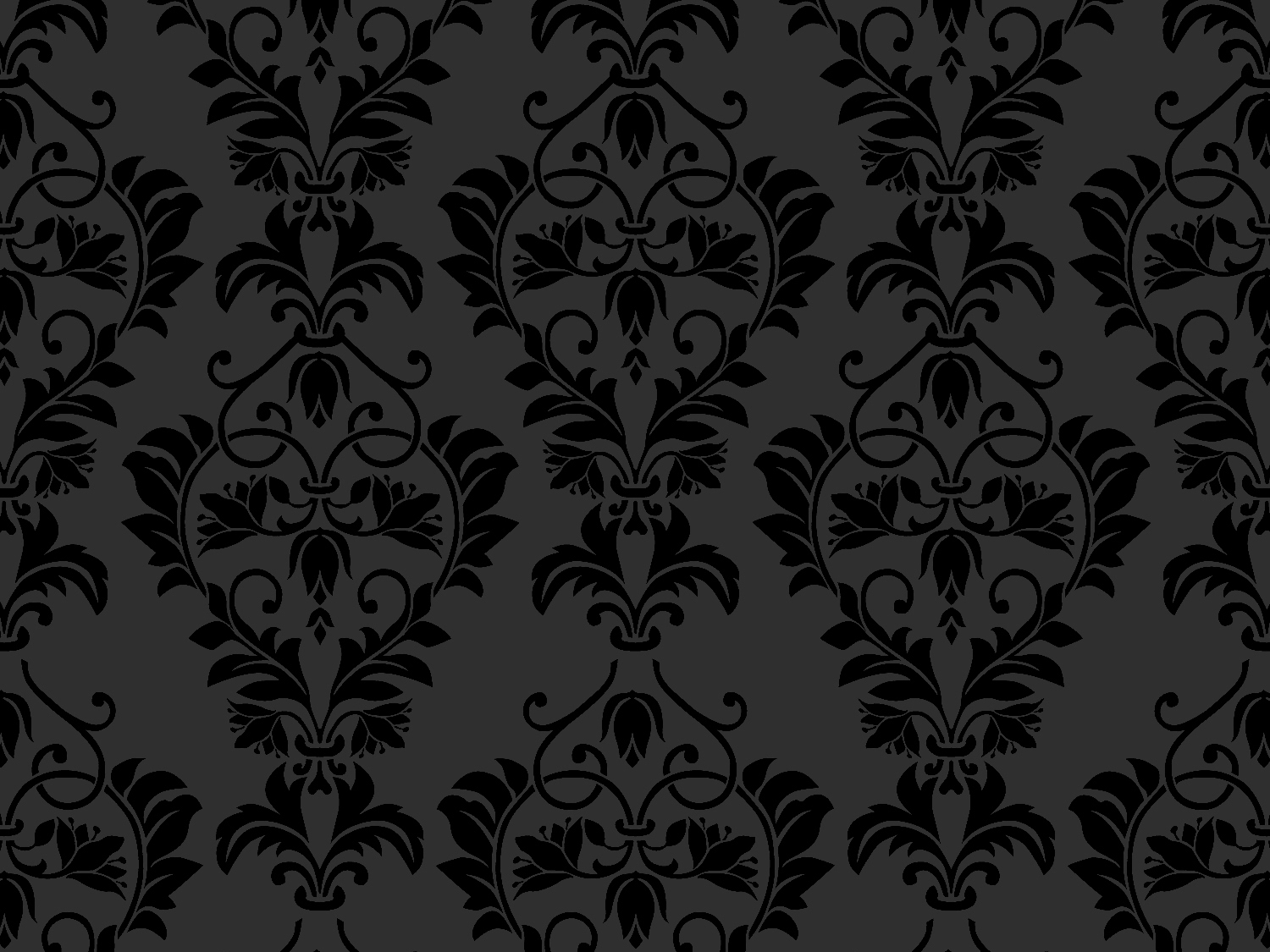 UPCOMING DATES:Sept. 11		Picture DaySept 18		Back to School Night K, 1st, 2nd @ 6-7 pmSept 19		Back to School Night 3rd, 4th, 5th @ 6-7pm & GT 7-7:45pmSept 30		Rosh Hashanah – Schools ClosedOct 2			Walk to school dayOct 9			Schools and Offices ClosedOct 15		PTA meeting @ 7pmOct 17		Flu ClinicOct 18		Professional Work Day – Schools Closed for StudentsOct 22		Fundraiser @ Tino’s Italian Bistro – ALL DAY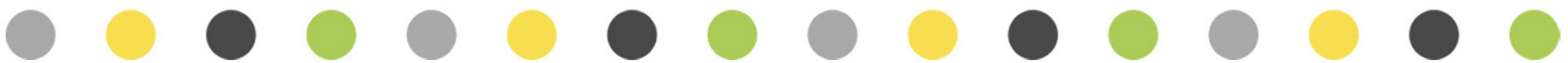 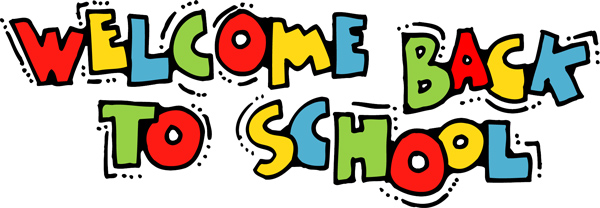 From the Principal’s Den…	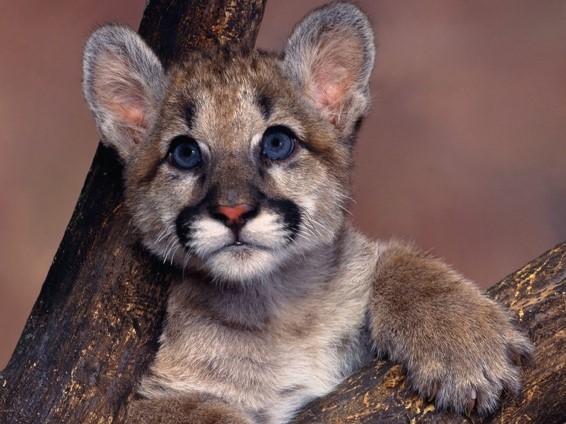 Dear Clarksville Families, Welcome to the 2019-20 school year!!  It was so great to meet so many of you at our Open House and Kindergarten and New Student Orientation meetings.  We had a great turn out for both and I share your enthusiasm and excitement for a new and exciting school year.  As our students arrived to school for the first day this past week, I couldn’t help but think about the uniqueness and individuality that each of them bring to our school.  They are the fabric of what makes this school so fantastic and full of life. I want to personally thank each of you for sharing in your children’s lives and taking the time to build a relationship between the home and the school.  We are off to a great start!   I want to give a big Cougar roar out to our PTA for their welcome back lunch for our staff during teacher week as well as many other helpful contributions they have given to our school as we prepared for our first week back to school.  Our PTA does so many fabulous things for our staff and students at Clarksville ES, and Clarksville wouldn’t be the amazing place without their leadership and without so many families supporting the PTA.  So, if you haven’t done so yet, please be sure to join the PTA.  We encourage you to be active participants in your child’s educational journey.   We look forward to working with you, your children, and the staff as we begin a year of academic success for every child at Clarksville ES.  Thank you for sharing your children with us.  It is our honor to work with them each and every day.  Hope to see you all at our BTS events coming up within the next few weeks.  Cougars Rule! Warm Regards, Ms. Malcotti, Proud CES Principal Cougar Club Dates:Each month students that meet the Cougar ROAR expectations for the whole month earn time for Cougar Club.  Some Cougar Club activities are extra recess, making a craft, playing board games, extra computer time, etc.  Congratulations to all our Cougar Club classes!Sept 25	Kindergarten 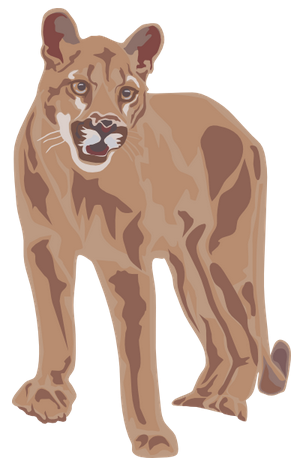 Sept 26	3rd gradeSept 27	4th gradeOct 1st	1st gradeOct 4th	5th grade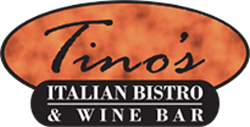 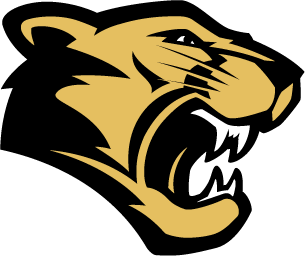 Clarksville Elementary SchoolFamily Dinner NightTuesday, October 22, 2019 @Tino’s Italian Bistro 8775 Centre Park Dr, Columbia, MD 21045 10% of all proceeds including carryout and delivery will be donated back to CES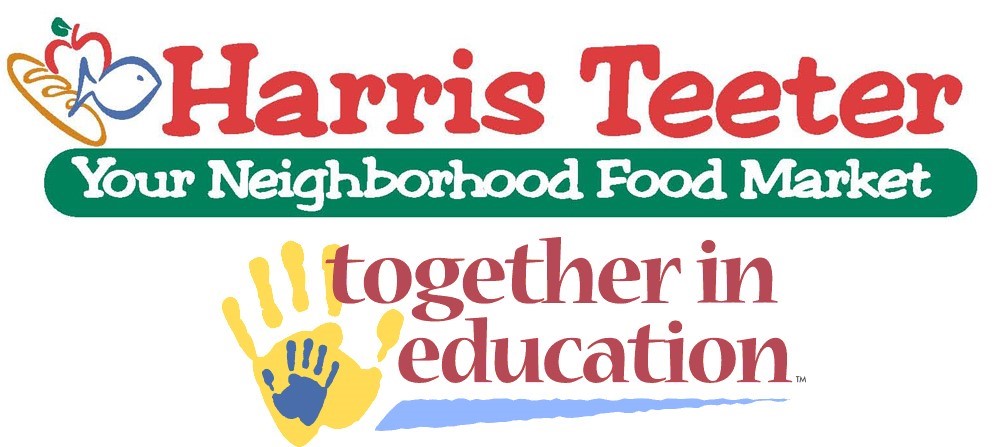 Dear Parents and School Supporters, As of July 1, 2019, the Giant A+ School Rewards Program has ended in the state of Maryland. This was a big source of donated revenue money for Clarksville Elementary School. CES Parents are encouraged to join Harris Teeter’s Together in Education program to help raise funds for our school.  It’s easy and it’s FREE. Simply give the cashier our code 8518, and your VIC card when you check out and your card will be linked for the entire school year. That’s it! Clarksville Elementary School Harris Teeter CODE 8518  You only have to link your VIC card once each school year. Once your card is linked, Clarksville Elementary School will receive a percentage of your Harris Teeter brand (Harris Teeter, H.T. Traders, Harris Teeter Organics, HT Farmers Market and purchases in the HT Pharmacy) purchases credited back to our account.  Thank you for your help supporting Clarksville Elementary School.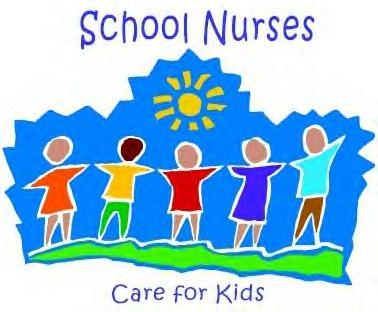 FROM THE HEALTH ROOM…OCTOBER 17th - FLU CLINIC**When to keep your child home from school because of illness**You as the parent, know your child best.  When you child’s health situation causes you pause, that is a good signal to evaluate your child closely.  In the school setting, children will share many things and this includes illness and germs.  When students attend school ill they expose their classmates to their illness and this creates a domino effect within the classroom.  This increases the potential that your child will be infected and require additional days off of school.To help eliminate unnecessary absence from school the following list is a quick reference for when to keep your child home:FEVER – any temperature of 100 F (37.8C) or higher.  Your child will be required to remain home until the fever has broken independently of medication.  Should your child develop the temperature at night, they should not attend school the next day.  STUDENTS MUST REMAIN HOME UNTIL THEY ARE FEVER FREE FOR 24 HOURS WITHOUT FEVER REDUCING MEDICATIONS (TYLENOL, MOTRIN, ETC.)VOMITING – keep home for 24 hours after their last episodeDIARRHEA – keep home for 24 hours after their last episodeSORE THROAT – a severe throat especially with other symptoms (headache, fever, etc.)COUGH - a severe throat especially with other symptoms (runny nose, headache, fever, body aches and chills, etc.)EYE SYMPTOMS – discharge from one or both eyes, swelling and/or rednessRASH – any rash with an unknown causeWe know situations arise just prior to field trips and other events, though this is disappointing, your child’s wellness is our top priority.  It may be necessary to keep them home from a field trip, concert, or field day.Please be sure to inform the Health Room if your child has been diagnosed with the flu, strep throat, pink eye, or any other communicable illness.Finally, it is imperative that you contact the Health Room should your child obtain an injury that requires an orthopedic device or support.  It will be necessary to evaluate how this may impact their ability to move around the school. Thank you for your cooperation.Denise Mathis				Laura Smith, RN, BSNDenise_mathis@hcpss.org		Laura_smith1@hcpss.org School Health Assistant			CES Cluster NurseOffice – 410-313-7107    Fax – 410-531-2705FOOD AND NUTRITION SERVICESEvery student is assigned a unique POS ID (6 digit pin) that is tied to their meal account, where purchases are deducted from funds applied to the account.  Funds can be added to the POS system either by sending money to the cafeteria or through our online pay portal www.myschoolbucks.com.Parent Volunteer InformationAccording to HCPSS Board Policy, each year all parent volunteers must complete a Confidentiality Training Course about protecting the privacy of our students, staff and schools.  Please complete this course before registering to volunteer at your child’s school, for a field trip or even coming into the school to visit for lunch.  The course takes about 5 minutes to complete.To complete your training course and register with your child’s school, please complete the test and forms at this link:  http://www.hcpss.org/parents/volunteer-information/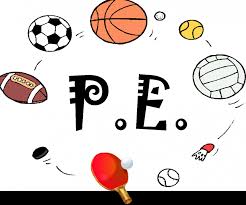 We have really enjoyed the start of the new school year, catching up with the Summer adventures of your children!  We've heard of beach trips, play dates, camping at national parks, extended stays out of state and overseas trip! We are looking forward to our own adventures in P.E. this year, as well.  In the first quarter we will be spending some time on Whittle equipment, gymnastics, fitness and playground safety.  As we prepare for the activities, please keep in mind some guidelines for successful participation with us.  Your child should wear good, supportive sneakers on P.E. days. Also, your child should wear shorts or loose pants so that he/she can move freely. This means that dresses, skirts, sandals, boots, raised-heel shoes and leather-soled shoes do not allow for safe and successful participation in P.E.  Also, rings, bracelets, watches, necklaces, scarves, hoods, hats and sharp hair accessories should not be worn on P.E. days. UPDATE YOUR FAMILY FILE It is time to update your child's emergency contact information in HCPSS Connect! This is The most important step as we prepare for the start of the 2019-2020 school year.  Your Family file needs to be updated every school year.   Having this information is critical to use for emergency information and early closings. Parents/guardians must verify and/or update information for each child, and can do so by logging in to HCPSS Connect and selecting the Family File tab and then clicking on Family File. HCPSS uses Family File for parents/guardians to complete emergency information. Parents/guardians must verify and/or update information for each child, and can do so by lo Once logged in, parents/guardians will be asked to provide or update the following information: Student information Parent/guardian contact Emergency contacts Medical information Arrival/dismissal procedures Media release (photo approval) Data confidentiality PTA/PTSA directory Changes of address may not be made through Family File. If you have recently moved, please contact CES at 410-313-7050 as soon as possible as we need to update your address in our files as well. Parents who have forgotten their login credentials for Family File may click the “Forgot Password” link on the sign in page. If you need additional assistance, please fill out this Connect Help Form. Please complete the Family File through HCPSS Connect! 